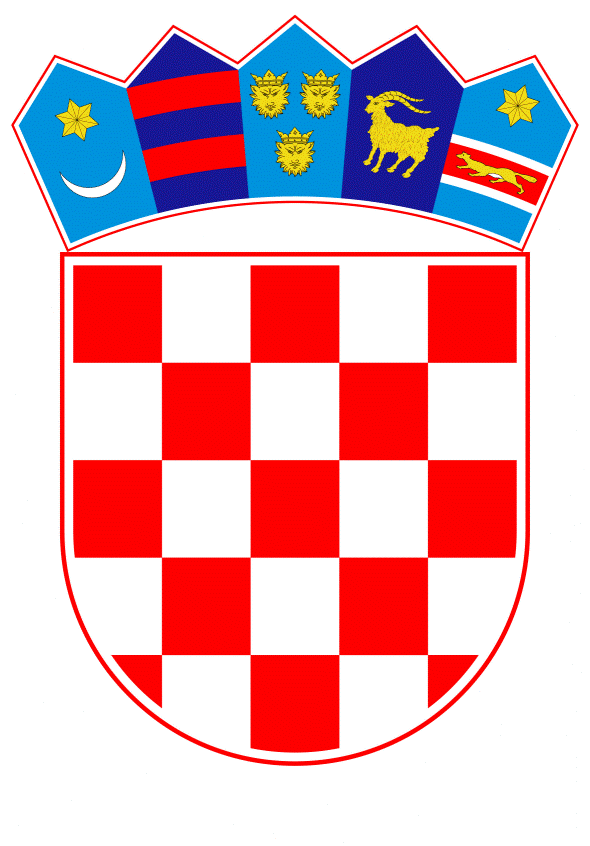 VLADA REPUBLIKE HRVATSKEZagreb, 3. veljače 2022.________________________________________________________________________________________________________________________________________________________________________________________________________________________________PrijedlogNa temelju članka 31. stavka 3. Zakona o Vladi Republike Hrvatske („Narodne novine“, br. 150/11., 119/14., 93/16. i 116/18.) i točaka II. i III. Odluke o kriterijima i postupku za prihvaćanje pokroviteljstva Vlade Republike Hrvatske („Narodne novine“, broj 44/16.), Vlada Republike Hrvatske je na sjednici održanoj __________ 2022. donijelaZ A K L J U Č A K	1.	Vlada Republike Hrvatske prihvaća pokroviteljstvo nad izložbom - Korijeni i krila, Vlaho Bukovac u Zagrebu, Cavtatu i Beču, 1893. - 1903., sukladno zamolbi ravnatelja Galerije Klovićevi dvori.	2.	Prihvaćanjem pokroviteljstva Vlada Republike Hrvatske ne preuzima nikakve financijske obveze.KLASA:	URBROJ:	Zagreb,		PREDSJEDNIK	mr. sc. Andrej PlenkovićO b r a z l o ž e n j eVlaho Bukovac (Cavtat 1855. - Prag 1922.) središnja je ličnost hrvatske likovne moderne umjetnosti, a izložba se održava povodom obljetnice stote godišnjice smrti. Prva izložba održana 2018., obradila je Bukovčev rad od amaterskih početaka dok ova druga izložba pokazuje život i opus umjetnika nastao u Zagrebu kada i postaje središnja ličnost kulturnog života, ali i veliki mentor mladim slikarima. Također će se obraditi i opus nastao u rodnom Cavtatu, kao i europskom umjetničkom središtu Beču.Za vrijeme trajanja izložbe održat će se i međunarodni simpozij u suradnji s Institutom za povijest gdje će znanstvenici i ugledni povjesničari razmjenjivati i produbiti dosadašnja znanja o ovom velikom umjetniku.Prezentacija rada jednog od najznačajnijih hrvatskih slikara rezultat je suradnje s brojnim značajnim institucijama kao i privatnim vlasnicima djela te izložba predstavlja djela koja su do sada bila rijetko ili nikada izlagana.  Kako se radi o izložbi od nacionalnog značenja, predlaže se da pokroviteljstvo preuzme Vlada Republike Hrvatske.Predlagatelj:Ministarstvo kulture i medijaPredmet:Prijedlog za prihvaćanje pokroviteljstva Vlade Republike Hrvatske nad izložbom - Korijeni i krila, Vlaho Bukovac u Zagrebu, Cavtatu i Beču, 1893. - 1903. (Zagreb, 10. veljače do 8. svibnja 2022.)